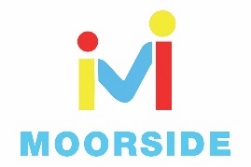 Year 3 Learning.MathsStatistics w/c 20.4.20The objectives we are working on this week are:Measure, compare, add and subtract: lengths (m/cm/mm); mass (kg/g); volume/capacity (l/ml)This week, we are working on measures. You will need the use of a ruler but I have attached a template in the pack for you to use. Use it carefully!The structure of the week will be as so:Monday: complete page 3 and 4.Tuesday: complete page 5 and 6.Wednesday: complete pages 7 and 8.Thursday: complete pages 9 and 10.Friday: Catch Up Day. This gives you the chance to make sure all activities are complete and that you understand them. Click on the link below to access the challenges set out above.file:///C:/Users/home/Desktop/SOL-Year-3-2018-19-Spring-Term-Block-4-FINAL.pdfHappy Learning!Mr Price.